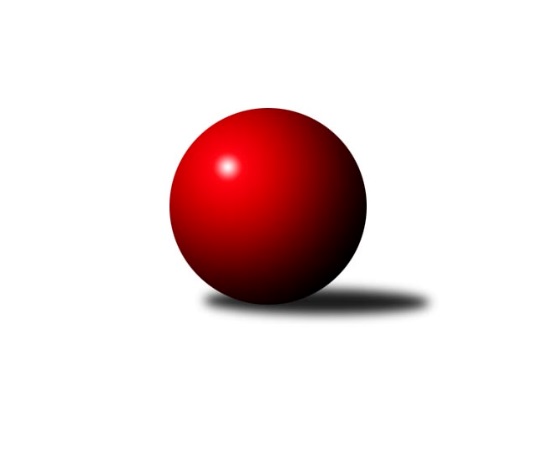 Č.9Ročník 2014/2015	27.11.2014Nejlepšího výkonu v tomto kole: 1817 dosáhlo družstvo: Spartak Přerov ˝C˝Meziokresní přebor - Nový Jičín, Přerov, Vsetín 2014/2015Výsledky 9. kolaSouhrnný přehled výsledků:TJ Nový Jičín˝B˝	- TJ Frenštát p.R. ˝B˝	3:3	1475:1475	5.0:3.0	27.11.TJ Spartak Bílovec˝B˝	- TJ Odry ˝B˝	1:5	1578:1640	3.0:5.0	27.11.Spartak Přerov ˝C˝	- Kelč˝B˝	5:1	1817:1627	7.0:1.0	27.11.Tabulka družstev:	1.	Spartak Přerov ˝C˝	9	8	0	1	45.0 : 9.0 	53.5 : 18.5 	 1655	16	2.	TJ Odry ˝B˝	9	7	0	2	37.0 : 17.0 	42.5 : 29.5 	 1600	14	3.	TJ Spartak Bílovec˝B˝	9	5	0	4	28.0 : 26.0 	38.0 : 34.0 	 1538	10	4.	TJ Frenštát p.R. ˝B˝	9	2	2	5	20.0 : 34.0 	30.5 : 41.5 	 1457	6	5.	Kelč˝B˝	9	3	0	6	19.0 : 35.0 	28.5 : 43.5 	 1545	6	6.	TJ Nový Jičín˝B˝	9	0	2	7	13.0 : 41.0 	23.0 : 49.0 	 1443	2Podrobné výsledky kola:	 TJ Nový Jičín˝B˝	1475	3:3	1475	TJ Frenštát p.R. ˝B˝	Jiří Hradil	 	 191 	 173 		364 	 2:0 	 351 	 	179 	 172		Martin Grejcar	Šárka Pavlištíková	 	 179 	 220 		399 	 1:1 	 403 	 	203 	 200		Tomáš Binek	Jan Schwarzer 	 	 182 	 192 		374 	 0:2 	 393 	 	187 	 206		Miroslav Makový	Tomáš Polášek	 	 176 	 162 		338 	 2:0 	 328 	 	168 	 160		Pavel Hedvíčekrozhodčí: Nejlepší výkon utkání: 403 - Tomáš Binek	 TJ Spartak Bílovec˝B˝	1578	1:5	1640	TJ Odry ˝B˝	Ota Beňo	 	 192 	 198 		390 	 1:1 	 395 	 	203 	 192		Iveta Babincová	Miloš Šrot	 	 177 	 199 		376 	 0:2 	 434 	 	228 	 206		Daniel Ševčík st.	Rostislav Klazar	 	 224 	 183 		407 	 1:1 	 408 	 	204 	 204		Daniel Malina	Jaroslav Černý	 	 205 	 200 		405 	 1:1 	 403 	 	186 	 217		Věra Ovšákovározhodčí: Nejlepší výkon utkání: 434 - Daniel Ševčík st.	 Spartak Přerov ˝C˝	1817	5:1	1627	Kelč˝B˝	Jiří Kohoutek	 	 214 	 222 		436 	 2:0 	 368 	 	172 	 196		Martin Jarábek	Václav Pumprla	 	 234 	 201 		435 	 1:1 	 483 	 	232 	 251		Ondřej Pitrun	Rostislav Petřík	 	 227 	 232 		459 	 2:0 	 373 	 	187 	 186		Jan Mlčák	Libor Daňa	 	 265 	 222 		487 	 2:0 	 403 	 	214 	 189		Marie Pavelkovározhodčí: Nejlepší výkon utkání: 487 - Libor DaňaPořadí jednotlivců:	jméno hráče	družstvo	celkem	plné	dorážka	chyby	poměr kuž.	Maximum	1.	Jan Lenhart 	Spartak Přerov ˝C˝	414.75	282.0	132.8	6.8	4/5	(456)	2.	Ondřej Pitrun 	Kelč˝B˝	411.94	288.7	123.2	6.7	6/6	(483)	3.	Michal Loučka 	Spartak Přerov ˝C˝	410.25	286.7	123.6	7.9	4/5	(439)	4.	Iveta Babincová 	TJ Odry ˝B˝	409.13	280.7	128.5	7.3	5/6	(439)	5.	Miroslav Makový 	TJ Frenštát p.R. ˝B˝	407.78	290.4	117.3	6.7	6/6	(462)	6.	Daniel Malina 	TJ Odry ˝B˝	404.92	283.8	121.1	6.2	6/6	(432)	7.	Tomáš Binek 	TJ Frenštát p.R. ˝B˝	398.17	283.0	115.2	8.0	6/6	(444)	8.	Věra Ovšáková 	TJ Odry ˝B˝	397.00	279.9	117.1	7.3	5/6	(430)	9.	Jaroslav Černý 	TJ Spartak Bílovec˝B˝	391.56	274.2	117.3	7.4	5/5	(439)	10.	Marie Pavelková 	Kelč˝B˝	384.44	278.0	106.4	11.7	4/6	(423)	11.	Ota Beňo 	TJ Spartak Bílovec˝B˝	382.08	276.6	105.5	9.9	4/5	(414)	12.	Tomáš Richtar 	Kelč˝B˝	379.38	271.4	108.0	7.6	4/6	(438)	13.	Martin Jarábek 	Kelč˝B˝	378.29	270.3	108.0	10.5	6/6	(408)	14.	Tomáš Polášek 	TJ Nový Jičín˝B˝	364.40	270.6	93.8	14.4	5/5	(395)	15.	Miloš Šrot 	TJ Spartak Bílovec˝B˝	363.06	259.9	103.2	10.8	4/5	(381)	16.	Jiří Plešek 	TJ Nový Jičín˝B˝	350.50	252.5	98.0	12.0	4/5	(371)	17.	Martin Grejcar 	TJ Frenštát p.R. ˝B˝	331.00	239.9	91.1	17.2	6/6	(381)	18.	Pavel Hedvíček 	TJ Frenštát p.R. ˝B˝	326.08	245.3	80.8	18.3	4/6	(345)		Rostislav Petřík 	Spartak Přerov ˝C˝	440.13	298.4	141.8	3.0	2/5	(468)		Rostislav Klazar 	TJ Spartak Bílovec˝B˝	421.47	286.7	134.7	2.9	3/5	(451)		Libor Daňa 	Spartak Přerov ˝C˝	421.00	291.8	129.3	7.8	2/5	(487)		Jiří Kohoutek 	Spartak Přerov ˝C˝	420.17	288.8	131.3	6.3	3/5	(443)		Václav Pumprla 	Spartak Přerov ˝C˝	418.11	284.4	133.7	4.2	3/5	(485)		Jaroslav Pěcha 	Spartak Přerov ˝C˝	413.00	292.0	121.0	8.0	1/5	(413)		Daniel Ševčík  st.	TJ Odry ˝B˝	407.67	289.0	118.7	8.3	3/6	(434)		Michal Symerský 	Spartak Přerov ˝C˝	407.33	287.7	119.7	7.2	3/5	(455)		Jiří Brož 	TJ Odry ˝B˝	399.67	274.3	125.3	6.8	3/6	(418)		Jaroslav Míka 	TJ Odry ˝B˝	396.00	278.5	117.5	5.0	2/6	(407)		Jiří Dvořák 	TJ Spartak Bílovec˝B˝	389.83	278.2	111.7	12.0	3/5	(400)		Jan Mlčák 	Kelč˝B˝	387.33	284.4	102.9	11.0	3/6	(426)		Jan Schwarzer  	TJ Nový Jičín˝B˝	385.83	275.7	110.2	10.8	3/5	(393)		Josef Chvatík 	Kelč˝B˝	380.00	275.0	105.0	11.0	1/6	(380)		Šárka Pavlištíková 	TJ Nový Jičín˝B˝	376.27	270.3	105.9	11.1	3/5	(399)		Jiří Hradil 	TJ Nový Jičín˝B˝	372.30	270.8	101.5	14.5	2/5	(393)		Emil Rubač 	TJ Spartak Bílovec˝B˝	369.67	266.7	103.0	10.7	3/5	(424)		Lucie Kučáková 	TJ Odry ˝B˝	358.00	261.0	97.0	13.0	2/6	(375)		Jana Hájková 	TJ Nový Jičín˝B˝	356.83	256.7	100.2	12.0	3/5	(399)		Zdeněk Sedlář 	Kelč˝B˝	332.00	235.0	97.0	9.0	1/6	(332)		Zdeněk Zouna 	TJ Frenštát p.R. ˝B˝	322.22	237.2	85.0	17.6	3/6	(377)		Eva Birošíková 	TJ Nový Jičín˝B˝	316.67	233.3	83.3	18.3	3/5	(346)Sportovně technické informace:Starty náhradníků:registrační číslo	jméno a příjmení 	datum startu 	družstvo	číslo startu
Hráči dopsaní na soupisku:registrační číslo	jméno a příjmení 	datum startu 	družstvo	Program dalšího kola:10. kolo3.12.2014	st	16:30	TJ Frenštát p.R. ˝B˝ - Spartak Přerov ˝C˝	4.12.2014	čt	16:30	Kelč˝B˝ - TJ Spartak Bílovec˝B˝	5.12.2014	pá	16:30	TJ Odry ˝B˝ - TJ Nový Jičín˝B˝	Nejlepší šestka kola - absolutněNejlepší šestka kola - absolutněNejlepší šestka kola - absolutněNejlepší šestka kola - absolutněNejlepší šestka kola - dle průměru kuželenNejlepší šestka kola - dle průměru kuželenNejlepší šestka kola - dle průměru kuželenNejlepší šestka kola - dle průměru kuželenNejlepší šestka kola - dle průměru kuželenPočetJménoNázev týmuVýkonPočetJménoNázev týmuPrůměr (%)Výkon1xLibor DaňaSp.Přerov C4872xLibor DaňaSp.Přerov C118.534874xOndřej PitrunKelč B4833xOndřej PitrunKelč B117.564835xRostislav PetříkSp.Přerov C4591xDaniel Ševčík st.TJ Odry B111.974344xJiří KohoutekSp.Přerov C4364xRostislav PetříkSp.Přerov C111.724593xVáclav PumprlaSp.Přerov C4353xTomáš BinekFrenštát B107.834031xDaniel Ševčík st.TJ Odry B4341xŠárka PavlištíkováNový Jičín B106.76399